Obec Čerín, Čerín 11, 974 01 Banská Bystrica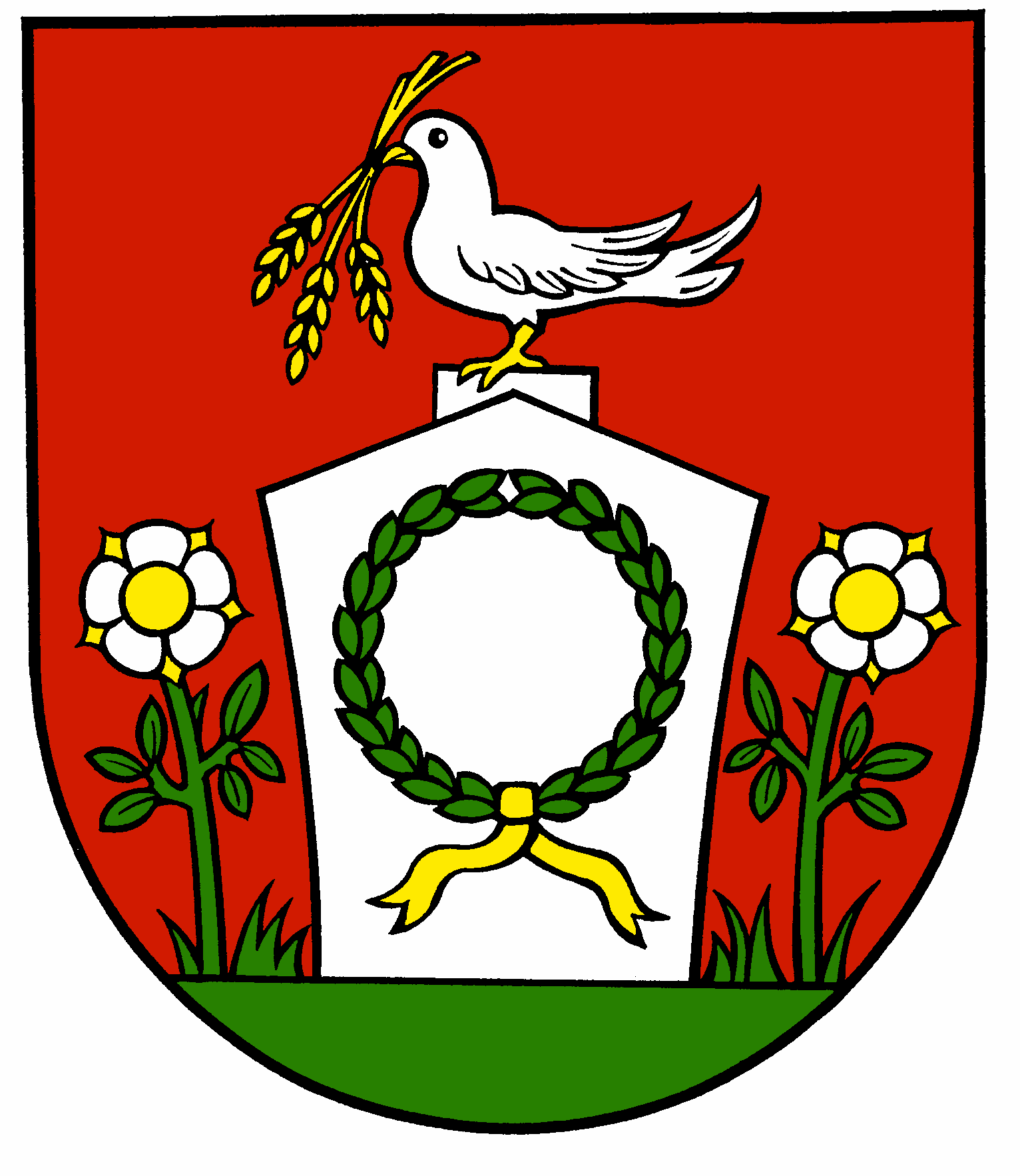 Zmena schváleného rozpočtu na rok 2016 II. zasadnutie OZ Čerín/návrh/Predkladá: Pavel Kmeť – starosta obceVypracovala: Viera Kvaková – zamestnanec obce, jún 2016Prílohy1/ Textová časť2/ Tabuľková časťII. zasadnutie OZ Čerín - Návrh zmien rozpočtu 2016 textová časťV zmysle zákona SNR č.369/1990 Zb. o obecnom zriadení v znení neskorších predpisov a zákona NR SR č.583/2004 o rozpočtových pravidlách územnej samosprávy v znení neskorších predpisov, predkladá starosta obce Čerín návrh zmien rozpočtu obce na rok 2016. Obecné zastupiteľstvo obce Čerín uznesením č.55/2015 zo dňa 15.12.2015 schválilo rozpočet obce Čerín na rok 2016, ktorý bol zostavený v súlade s § 10 zákona č. 583/2004 Z .z. o rozpočtových pravidlách územnej samosprávy. . Navrhované zmeny rozpočtu na rok 2016 sú vypracované na základe skutkového stavu, nevyhnutných potrieb obce v zmysle zákona č, 583/2004 Z. z. o rozpočtových pravidlách územnej samosprávy a o zmene a doplnení niektorých zákonov v znení neskorších predpisov (ďalej len „zákon“)a predpokladajú zmenu rozpočtu:• v príjmovej časti v sume – 38 700 € • vo výdavkovej časti v sume – 36 440 € .Návrh na zmenu rozpočtu pozostáva z:1. Informácie o úprave rozpočtu účelovo určených prostriedkov v zmysle § 14 ods. 1 zákona2. Rozpočtové opatrenie č. 1v zmysle § 14 ods.2, písm. d)3. Rozpočtové opatrenie č. 2 v zmysle § 14 ods. 2 písm. b) a c)1. Informácia o zmene rozpočtu účelovo určených finančných prostriedkov na rok 2016v zmysle § 14 ods. 1 a)  zo ŠR navýšenie bežného rozpočtu v príjmovej aj vo výdavkovej časti rozpočtu spolu o sumu 1 460 €, finančné prostriedky poskytnuté a použité v zmysle usmernenia k financovaniu výdavkov spojených s prípravou, vykonaním a zisťovaním výsledkov volieb do NR SRnavýšenie bežného rozpočtu v príjmovej časti rozpočtu v sume 15 € na zabezpečenie  preneseného výkonu štátnej správy na úseku registra adries, vo výdavkovej časti realizované zemnou kódu zdroja 41 na zdroj 111navýšenie bežného rozpočtu v príjmovej časti rozpočtu v sume 15 € na zabezpečenie starostlivosti o vojnové hroby, vo výdavkovej časti realizované zmenou kódu zdroja 41 na zdroj 111navýšenie bežného rozpočtu v príjmovej časti rozpočtu v sume 700 € na základe Zmluvy č. 76470 o poskytnutí dotácie z prostriedkov Dobrovoľnej požiarnej ochrany SR na zabezpečenie materiálno-technického vybavenia DHZ, vo výdavkovej časti realizované len zmenou kódu zdroja 41 na zdroj 111b) z rozpočtu BBSKzníženie bežného rozpočtu v príjmovej aj vo výdavkovej časti spolu v sume 1 450 € na základe schválených projektov poslancami BBSK pre rok 2016 podľa VZN BBSK č. 25/2014 c)z Environmentálneho fonduzníženie kapitálového rozpočtu v príjmovej aj vo výdavkovej časti na splaškovú kanalizáciu IBV nad Mlynom na  základe neschválenia projektu o poskytnutie podpory formou dotácie na rok 2016 z Environmentálneho fondu  v sume 46 700 € 2. Rozpočtové opatrenia č. 1 v zmysle § 14 ods. 2 písm. d)a) Rozpočtové opatrenie č. 1/2016zvýšenie príjmových finančných operácií (454002) o 6 300 € použitých na financovanie kapitálových výdavkov € na rekonštrukciu a modernizáciu kultúrneho domu v Čeríne (08.2.0  713002).Rekonštrukcia a modernizácia a  financovanie  rekonštrukcie  a modernizácie kultúrneho domu  v Čeríne bolo rozpočtované v roku 2015, skutočné plnenie – dokončenie prác a fakturácia nastalo až na začiatku roka 2016Schválený rozpočet v sume 3 000 €, návrh na zvýšenie o 11800 € t. j. po zmene 14 800 €3. Rozpočtové opatrenia č. 2 v zmysle § 14 ods. 2 písm. b) a c)a) Rozpočtové opatrenie č. 2/2016navýšenie rozpočtu v príjmovej aj výdavkovej časti, v príjmovej časti grant vo forme daru (311) v sume 960 € použitý vo výdavkovej časti kapitálového rozpočtu na dofinancovanie modernizácie verejného osvetlenia 06.4.0 717002) - svetelno-technické meranie  v sume      960 €